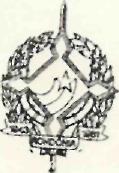 GOVERNO DO ESTADO DE RONDÔNIAGOVERNADOR1AAltera o artigo 1. do Decreto n. 03 1 /DP, de 25 de fevereiro de1982.0 GOVERNADOR DO ESTADO DE RONDÔNIA, no uso de suas atribuições legais conferida pela Lei Complementar n. 41 de 22 de dezembro de 198l, DECRETA: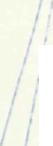 Artigo 19: 0 artigos 1. Do Decreto n. 031/DP de 25 de fevereiro de 1 982, passa a vigorar com a seguinte redação:"Art. 1. - Fica o Secretário de Estado da Administração, autorizado a praticar os seguintes atos:- Declarar vacância de cargo ou emprego em decorrência de exoneração, demissão, dispensa, aposentadoria ou falecimento;- Movimentar servidores de um Município para outro, a interesse da Administração Pública;- Conceder Licença Prêmio, ou convertê-la em Tempo de Serviço para efeito de Aposentadoria, quando não gozada, ouvido o Órgão de Pessoal da Secretaria onde estiver lotado o servidor;- Conceder Gratificação Adicional por Tempo de Serviço (Quinquênio), ouvido o órgão de Pessoal da secretaria onde estiver lotado o servidor;iS^GOVERNO DO ESTADO DE RONDÔNIA GOVERNADORIA02e) - Conceder os Adicionais, de; insalubridade sidade, Transferência ou Interiorização, Gratificavidades com Raros-X ou Substâncias Radioativas, desde dos os critérios fixados na legislação específica;Artigo 2. - Este Decreto entra em vigor na publicação.Artigo 3*. - Revogam-se as disposições em contrário.